关于印发<全国新能源职教集团专委会工作职责履行情况考核评价办法>的通知各成员单位、专委会:根据《全国新能源职业教育集团章程》文件要求，《全国新能源职教集团专委会工作职责履行情况考核评价办法》经集团2016年理事长年会同意，现印发给你们，请认真贯彻执行。附件: 全国新能源职教集团专委会工作职责履行情况考核评价办法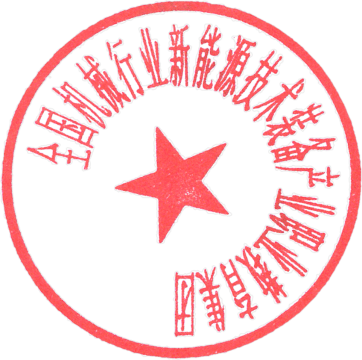                                                                           全国新能源技术装备产业职业教育集团                                                                                                                     2016年7月全国新能源职教集团专委会工作职责履行情况考核评价办法第一条    为更好地引导和促进全国新能源职教集团各专委会工作加快发展，发挥专委会在职教集团中的主体和支撑作用，根据《全国新能源职业教育集团章程》有关规定和国家关于集团化办学有关要求，制定本评价办法。第二条    本办法依据《国家职业教育改革实施方案》、《国务院办公厅关于深化产教融合的若干意见》《教育部关于深入推进职业教育集团化办学的意见》等文件精神，以及机械行指委《机械行业集团化办学工作规范》和《全国新能源职业教育集团章程》 制定。第三条    各专委会履职评价内容由工作机制、工作部署工作开展、工作报告等四个部分构成，四个部分下设11项指标，每项指标有加分和减分事项。具体如下。(一)工作机制。权重为20分，主要评价专委会工作机构或机制建设情况，有3项指标:①专委会设有一名主任,三名副主任;②设立一个办公室并任职办公室主任及副主任各一名;③加强对专委会各委员的管理，对成员代表实行个人年度考核，健全选拔任命与淘汏退出机制。(二)工作部暑。权重为20分，主要评价职数集团和专委会发展规划和年度计划工作部署安排，有2项指标:①安排部署实施集团规划、年度计划和专委会规划、年度计划②制定专委会发展规划和年度计划。(三)工作开展。权重为40分，主要评价专委会工作开展及对集团工作的执行情况，有4项指标:①执行章程;②执行理事会、理事长会、联席理事长会决议;③积极组织参加或开展理事会安排的各项会议与活动;④执行经过批准的规划、计划。(四)工作报告。权重为20分，主要评价专委会日常工作报告及年度报告情况，有2项指标:①负责向联席理事长会或理事长会和理事会报告工作;②积极撰写年度报告。第四条    评价程序包括专委会自评打分、集团秘书处评分和集团理事长联席会审批三道程序。评价计算方法采取“100分基础分与加减分之和为最终得分”。第五条    结果运用分为以下三个方面(一)每年年初根据上一年度运行情况，分别对各专委会工作进行排名，形成专题报告，上报机械行指委，抄送各成员单位。(二)综合评价在总排名前3位的专委会评为集团先进专委会。(三)对综合评价在60分以下的专委会，督促整改并报机械行指委备案;连续两年评价在60分以下或垫底(90分以上除外)的专委会，建议该专委会牵头单位退出主任委员和联席理事长单位，并报机械行指委审批。第六条    本办法由全国新能源职业教育集团秘书处负责解释，自发布之日起实施。附件: 全国新能源职教集团专委会工作职责履行情况考核评价办法全国新能源职教集团专委会工作职责履行情况考核评价办法专委会 ：序号考核项目考核内容标准考核计分考核计分考核得分备注序号考核项目考核内容标准加分减分考核得分备注1工作机制（20分）专委会工作机构或机制建设情况1、专委会设有一名主任，三名副主任；2、设立一个办公室并任职办公室主任及副主任各一名；3、加强对专委会各委员的管理，对成员代表实行个人年度考核，健全选拔任命与淘汰退出机制1、机构设置优于标准的加1-3分；2、运行机制优于标准的加1-3分专委会领导机构不健全，无主任的扣3分，副主任少一名扣2分；没有设立办公室的扣4分，无办公室主任扣2分，无办公室副主任的扣1分；专委会未进行个人年度考核的扣5分2工作部署（20分）集团和专委会发展规划和年度计划工作部署安排情况1、按专委会职责制定专委会发展规划和年度计划；2、安排部署实施集团计划、年度计划和专委会规划、年度计划超规划、计划完成工作任务，每项加1-3分未结合专委会职责制定发展规划和年度计划的分别扣5分和3分；未安排部署实施集团规划、年度计划和专委会规划、年度计划的每个项目扣1-3分；未按规划或计划完成预期建设项目的，每个项目扣2-4分3工作开展（40分）专委会对集团工作的开展及集团工作执行情况1、执行集团章程；2、执行理事会、理事长会、联席理事长会决议；3、积极组织或参加理事会安排的各项会议和活动4、执行经过集团章程以及批准的规划、计划工作执行的过程中改革创新，并取得实效加2-4分未执行理事会、理事长会、联席理事长会决议的每项扣1-3分，最多扣5分；未执行集团章程、规划、计划，每项扣1-3分，最多扣5分。每年未组织专委会全体成员大会的，扣5分；每年未组织或参与技能竞赛、合作培训、交流研讨等相关活动的，每一次扣1-3分4工作报告（20分）专委会日常工作报告及年度报告情况1、负责向联席理事长会或理事长会和理事会报告工作2、积极撰写年度报告反映迅速、运转高效、工作优质，加1-3分未按要求向联席理事长会或理事长会和理事会报告工作，缺1次扣2分；最多扣10分，未交年度报告的，扣10分备注：减分累计不得超过该“考核内容”一栏的分值备注：减分累计不得超过该“考核内容”一栏的分值备注：减分累计不得超过该“考核内容”一栏的分值备注：减分累计不得超过该“考核内容”一栏的分值备注：减分累计不得超过该“考核内容”一栏的分值备注：减分累计不得超过该“考核内容”一栏的分值备注：减分累计不得超过该“考核内容”一栏的分值备注：减分累计不得超过该“考核内容”一栏的分值